Nhân giống cây trồng mang lại hiệu quả cao(Cập nhật đến ngày 21/4/2023)Nhân giống cây trồng là quá trình trồng cây mới từ nhiều nguồn khác nhau: hạt giống, cành giâm và các bộ phận khác của cây. Nhân giống thực vật cũng có thể đề cập đến sự phân tán bằng hình thức nhân tạo hoặc tự nhiên của thực vật. Nhân giống cây trồng là việc tạo ra một cây hoàn toàn mới mà không tốn quá nhiều chi phí và công sức. Bà con nông dân có thể tiết kiệm được một phần chi phí bằng cách tự nhân giống cây trồng của mình, thay vì mua cây mới từ vườn ươm kinh doanh cây trồng.Để hiểu rõ hơn Cục Thông tin KH&CN quốc gia xin giới thiệu một số bài nghiên cứu đã được xuất bản chính thức và các bài viết được chấp nhận đăng trên những cơ sở dữ liệu học thuật chính thống. 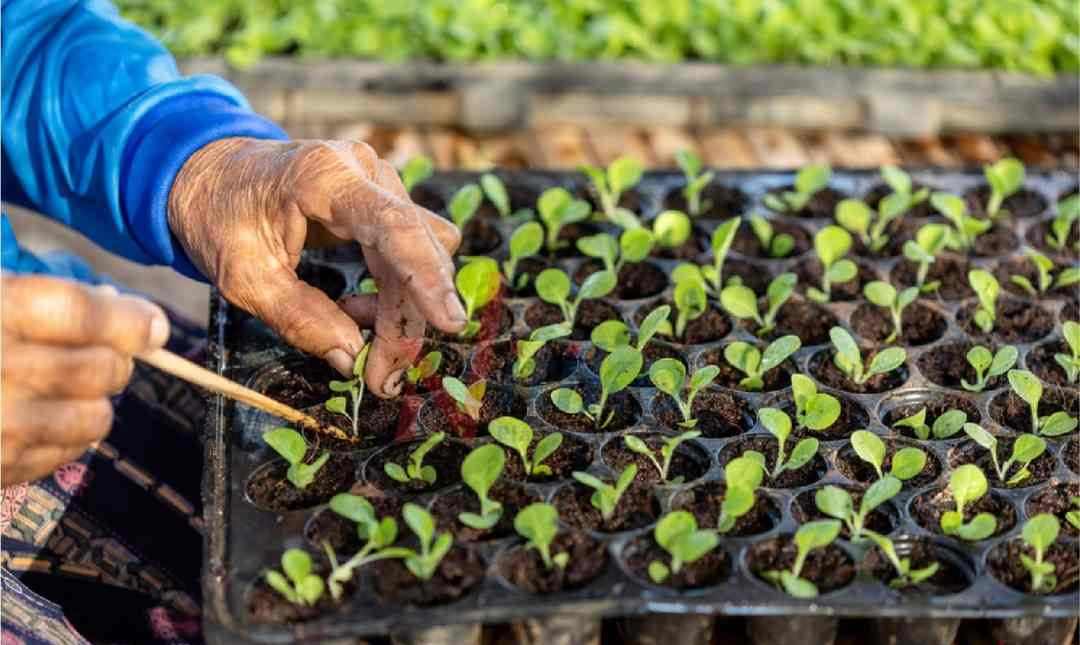 1. Springer1. Improvement of Soybean; A Way Forward Transition from Genetic Engineering to New Plant Breeding Technologies
Saleem Ur Rahman, Evan McCoy, Ghulam Raza, Zahir Ali… in Molecular Biotechnology (2023)
https://link.springer.com/content/pdf/10.1007%2Fs12033-022-00456-6.pdf?pdf=core2. Applications of CRISPR/Cas genome editing in economically important fruit crops: recent advances and future directions
Zhimin Ma, Lijing Ma, Junhui Zhou in Molecular Horticulture (2023)
https://link.springer.com/content/pdf/10.1186%2Fs43897-023-00049-0.pdf?pdf=core3. Haplotype-tagged SNPs improve genomic prediction accuracy for Fusarium head blight resistance and yield-related traits in wheat
Admas Alemu, Lorena Batista, Pawan K. Singh… in Theoretical and Applied Genetics (2023)
https://link.springer.com/content/pdf/10.1007%2Fs00122-023-04352-8.pdf?pdf=core4. Understanding tobamovirus-plant interactions: implications for breeding resistance to tomato brown rugose fruit virus
Mario Sánchez-Sánchez, Jimena Carrillo-Tripp… in Journal of Plant Pathology (2023)
https://link.springer.com/content/pdf/10.1007%2Fs42161-022-01287-9.pdf?pdf=core5. Repair of DNA double-strand breaks in plant meiosis: role of eukaryotic RecA recombinases and their modulators
Côme Emmenecker, Christine Mézard, Rajeev Kumar in Plant Reproduction (2023)
https://link.springer.com/content/pdf/10.1007%2Fs00497-022-00443-6.pdf?pdf=core6. Genetic diversity in early maturity Chinese and European elite soybeans: A comparative analysis
Xindong Yao, Jiang-yuan Xu, Zhang-xiong Liu, Martin Pachner, Eva Maria Molin… in Euphytica (2023)
https://link.springer.com/content/pdf/10.1007%2Fs10681-022-03147-0.pdf?pdf=core7. “Whose demand?” The co-construction of markets, demand and gender in development-oriented crop breeding
Ida Arff Tarjem, Ola Tveitereid Westengen, Poul Wisborg… in Agriculture and Human Values (2023)
https://link.springer.com/content/pdf/10.1007%2Fs10460-022-10337-y.pdf?pdf=core8. Tailoring crops with superior product quality through genome editing: an update
K. T. Ravikiran, R. Thribhuvan, Seema Sheoran, Sandeep Kumar, Amar Kant Kushwaha… in Planta (2023)
https://link.springer.com/content/pdf/10.1007%2Fs00425-023-04112-4.pdf?pdf=core9. Thermal neutron as a potential mutagen for induced plant mutation breeding: radiosensitivity response on wheat and rice
Shivdas Tukaram Kadam, Gautam Vishwakarma… in Genetic Resources and Crop Evolution (2023)
https://link.springer.com/content/pdf/10.1007%2Fs10722-022-01461-z.pdf?pdf=core10. Speed Breeding Opportunities and Challenges for Crop Improvement
Shivani Sharma, Amit Kumar, Priyanka Dhakte… in Journal of Plant Growth Regulation (2023)
https://link.springer.com/content/pdf/10.1007%2Fs00344-021-10551-8.pdf?pdf=core11. The AMMI model application to analyze the genotype–environmental interaction of spring wheat grain yield for the breeding program purposes
Sylwia Jędzura, Jan Bocianowski, Przemysław Matysik in Cereal Research Communications (2023)
https://link.springer.com/content/pdf/10.1007%2Fs42976-022-00296-9.pdf?pdf=core12. Multi-environment Genomic Selection in Rice Elite Breeding Lines
Van Hieu Nguyen, Rose Imee Zhella Morantte, Vitaliano Lopena, Holden Verdeprado… in Rice (2023)
https://link.springer.com/content/pdf/10.1186%2Fs12284-023-00623-6.pdf?pdf=core13. Genomic selection for agronomic traits in a winter wheat breeding program
Alexandra Ficht, David J. Konkin, Dustin Cram… in Theoretical and Applied Genetics (2023)
https://link.springer.com/content/pdf/10.1007%2Fs00122-023-04294-1.pdf?pdf=core14. Hazelnut germplasm innovation: induction of tetraploid hybrid hazelnut by colchicine
Ke Zheng, Jian Wang, Xiao Zhang, Yali Hou… in Plant Cell, Tissue and Organ Culture (PCTO… (2023)
https://link.springer.com/content/pdf/10.1007%2Fs11240-022-02385-3.pdf?pdf=core15. The effect of cycles of genomic selection on the wheat (T. aestivum) genome
M. N. Arguello-Blanco, Clay H. Sneller in Theoretical and Applied Genetics (2023)
https://link.springer.com/content/pdf/10.1007%2Fs00122-023-04279-0.pdf?pdf=core2. Sciencedirect 1. Machine learning bridges omics sciences and plant breeding
Trends in Plant Science 21 September 2022 Volume 28, Issue 2 (Cover date: February 2023) Pages 199-210
Jun Yan, Xiangfeng Wang
https://www.sciencedirect.com/science/article/pii/S1360138522002242/pdfft?md5=7f0bd7c34729e379b118733508b7d70e&pid=1-s2.0-S1360138522002242-main.pdf2. Proposals for the improvement of the technical examination under the EU Plant Breeders’ Rights system
EFB Bioeconomy Journal 2 February 2023 Volume 3 (Cover date: November 2023) Article 100046
Juan Antonio Vives-Vallés
https://www.sciencedirect.com/science/article/pii/S2667041023000010/pdfft?md5=8f94bc71cf86e63b2c9cd277203e3e0c&pid=1-s2.0-S2667041023000010-main.pdf3. Genetic diversity, population structure and parentage analysis of Brazilian grapevine hybrids after half a century of genetic breeding
Scientia Horticulturae 10 January 2023 Volume 311 (Cover date: 1 March 2023) Article 111825
Geovani Luciano de Oliveira, Guilherme Francio Niederauer, Mara Fernandes Moura
https://www.sciencedirect.com/science/article/pii/S0304423823000018/pdfft?md5=0725bcca9fee7da550329d53db6a041c&pid=1-s2.0-S0304423823000018-main.pdf4. Breeding against mycorrhizal symbiosis: Modern cotton (Gossypium hirsutum L.) varieties perform more poorly than older varieties except at very high phosphorus supply levels
Journal of Integrative Agriculture 6 August 2022 Volume 22, Issue 3 (Cover date: March 2023) Pages 701-715
Xin-xin WANG, Min ZHANG, Thomas W. KUYPER
https://www.sciencedirect.com/science/article/pii/S209531192200082X/pdfft?md5=c1071871ca084e757fa0d23065b6b9d8&pid=1-s2.0-S209531192200082X-main.pdf5. Engineering plant microbiomes by integrating eco-evolutionary principles into current strategies
Current Opinion in Plant Biology 25 November 2022 Volume 71 (Cover date: February 2023) Article 102316
Zayda P. Morales Moreira, Melissa Y. Chen, Cara H. Haney
https://www.sciencedirect.com/science/article/pii/S1369526622001455/pdfft?md5=bdb6145772889c49e3636e2881c89b2d&pid=1-s2.0-S1369526622001455-main.pdf6. Technological lock-in in action: Appraisal and policy commitment in Argentina's seed sector
Research Policy 8 December 2022 Volume 52, Issue 2 (Cover date: March 2023) Article 104678
Anabel Marin, Lilia Stubrin, Patrick van Zwanenberg
https://www.sciencedirect.com/science/article/pii/S0048733322001998/pdfft?md5=ddb7bc97cd1445dfe08974246553f5ff&pid=1-s2.0-S0048733322001998-main.pdf7. CRISPR/CAS9: A new paradigm for crop improvement revolutionizing agriculture
Journal of Agriculture and Food Research 19 December 2022 Volume 11 (Cover date: March 2023) Article 100484
Sagar Kafle
https://www.sciencedirect.com/science/article/pii/S2666154322002174/pdfft?md5=ce42b9cebd9f6b44e35e3d5deb99a4bf&pid=1-s2.0-S2666154322002174-main.pdf8. Safeguarding wheat yields from cereal fungal invaders in the postgenomic era
Current Opinion in Microbiology 3 April 2023 Volume 73 (Cover date: June 2023) Article 102310
Francesca Minter, Diane GO Saunders
https://www.sciencedirect.com/science/article/pii/S1369527423000474/pdfft?md5=e8c1fefcd34ff868156a1dc85643a2c2&pid=1-s2.0-S1369527423000474-main.pdf9. Bayesian model averaging to improve the yield prediction in wheat breeding trials
Agricultural and Forest Meteorology 12 November 2022 Volume 328 (Cover date: 15 January 2023) Article 109237
Shuaipeng Fei, Zhen Chen, Yonggui Xiao
https://www.sciencedirect.com/science/article/pii/S0168192322004245/pdfft?md5=fb1e633a06fe1d9cbe4de641f970a005&pid=1-s2.0-S0168192322004245-main.pdf

10. Non-conventional peptides in plants: From gene regulation to crop improvement
The Crop Journal 12 November 2022 Volume 11, Issue 2 (Cover date: April 2023) Pages 323-331
Huan Chen, Jingjuan Yu, Wen-Xue Li
https://www.sciencedirect.com/science/article/pii/S2214514122002367/pdfft?md5=36e2ab80a0a002b8bbb54301d716b427&pid=1-s2.0-S2214514122002367-main.pdf11. Non-invasive evaluation of Ascochyta blight disease severity in chickpea using field asymmetric ion mobility spectrometry and hyperspectral imaging techniques
Crop Protection 1 December 2022 Volume 165 (Cover date: March 2023) Article 106163
Chongyuan Zhang, Tony Chen, Sindhuja Sankaran
https://www.sciencedirect.com/science/article/pii/S0261219422002599/pdfft?md5=4373776c35ebb9821b25412deb0dc3fe&pid=1-s2.0-S0261219422002599-main.pdf12. Microbiological food safety considerations in shelf-life extension of fresh fruits and vegetables
Current Opinion in Biotechnology 21 January 2023 Volume 80 (Cover date: April 2023) Article 102895
Luxin Wang, Max Teplitski
https://www.sciencedirect.com/science/article/pii/S0958166923000058/pdfft?md5=c29ea4721d9889e687b33e9ea7c9ebd3&pid=1-s2.0-S0958166923000058-main.pdf13. Plant pan-genomics and its applications
Molecular Plant 15 December 2022 Volume 16, Issue 1 (Cover date: 2 January 2023) Pages 168-186
Junpeng Shi, Zhixi Tian, Xuehui Huang
https://www.sciencedirect.com/science/article/pii/S1674205222004440/pdfft?md5=ad97e2051d0ba6f45e98c39700e07821&pid=1-s2.0-S1674205222004440-main.pdf14. Global dispersal and diversity of rust fungi in the context of plant health
Current Opinion in Microbiology 30 November 2022 Volume 71 (Cover date: February 2023) Article 102243
Mogens S Hovmøller, Tine Thach, Annemarie F Justesen
https://www.sciencedirect.com/science/article/pii/S1369527422001278/pdfft?md5=b339667006b8a439b2bbb6c282274c86&pid=1-s2.0-S1369527422001278-main.pdf15. Digitalization of potato breeding program: Improving data collection and management
Heliyon 20 January 2023 Volume 9, Issue 1 (Cover date: January 2023) Article e12974
Bhawna Dipta, Salej Sood, A. K. Singh
https://www.sciencedirect.com/science/article/pii/S2405844023001810/pdfft?md5=f4c52202c2797f986ef1f6a113d1be39&pid=1-s2.0-S2405844023001810-main.pdf16. Variability among West African okra (Abelmoschus spp. L.) accessions based on quantitative traits
Ecological Genetics and Genomics 1 December 2022 Volume 26 (Cover date: March 2023) Article 100156
Benjamin Annor, Alexander Wireko Kena, Kwabena Asare Bediako
https://www.sciencedirect.com/science/article/pii/S2405985422000453/pdfft?md5=4df566d159dc3dcef8bdca3c7b3a3939&pid=1-s2.0-S2405985422000453-main.pdf17. Evolutionary dynamics and adaptive benefits of deleterious mutations in crop gene pools
Trends in Plant Science Available online 8 February 2023 In press, corrected proof
Sangam L. Dwivedi, Pat Heslop-Harrison, Rodomiro Ortiz
https://www.sciencedirect.com/science/article/pii/S1360138523000250/pdfft?md5=ee2a7cf0bcb89a96f4b23ab8b28abfd5&pid=1-s2.0-S1360138523000250-main.pdf18. A Nimble Cloning-compatible vector system for high-throughput gene functional analysis in plants
Plant Communications 9 November 2022 Volume 4, Issue 2 (Cover date: 13 March 2023) Article 100471
Pu Yan, Decai Tuo, Xinzheng Gao
https://www.sciencedirect.com/science/article/pii/S259034622200308X/pdfft?md5=55fffe54ec0e72d6fecd7f812d87186b&pid=1-s2.0-S259034622200308X-main.pdf19. Drought tolerance classification of grapevine rootstock by machine learning for the São Francisco Valley
Smart Agricultural Technology 6 February 2023 Volume 4 (Cover date: August 2023) Article 100192
Nina Iris Verslype, André Câmara Alves do Nascimento, Patrícia Coelho de Souza Leão
https://www.sciencedirect.com/science/article/pii/S2772375523000229/pdfft?md5=1961150c19c393733d0e282f6b71132f&pid=1-s2.0-S2772375523000229-main.pdf20. Show me the benefits! Determinants of behavioral intentions towards CRISPR in the United States
Food Quality and Preference 3 March 2023 Volume 107 (Cover date: April 2023) Article 104842
Chad M. Baum, Carolin Kamrath, Hans De Steur
https://www.sciencedirect.com/science/article/pii/S0950329323000368/pdfft?md5=880bc6924edc185f7d37bda2949b4afc&pid=1-s2.0-S0950329323000368-main.pdf21. Coevolutionary legacies for plant decomposition
Trends in Ecology & Evolution 6 August 2022 Volume 38, Issue 1 (Cover date: January 2023) Pages 44-54
J. Hans C. Cornelissen, William K. Cornwell, Amy E. Zanne
https://www.sciencedirect.com/science/article/pii/S0169534722001720/pdfft?md5=259199a8cbc33245d372764db84aab1a&pid=1-s2.0-S0169534722001720-main.pdf22. Phenomics for Komatsuna plant growth tracking using deep learning approach
Expert Systems with Applications 29 November 2022 Volume 215 (Cover date: 1 April 2023) Article 119368
Shrikrishna Kolhar, Jayant Jagtap
https://www.sciencedirect.com/science/article/pii/S0957417422023867/pdfft?md5=ec4825d2b273363c32a212bf8db20e81&pid=1-s2.0-S0957417422023867-main.pdf23. MLR-based feature splitting regression for estimating plant traits using high-dimensional hyperspectral reflectance data
Field Crops Research 13 February 2023 Volume 293 (Cover date: 15 March 2023) Article 108855
Shuaipeng Fei, Demin Xu, Yuntao Ma
https://www.sciencedirect.com/science/article/pii/S0378429023000485/pdfft?md5=1d5372725f4d66d679f301b89d7ac9bb&pid=1-s2.0-S0378429023000485-main.pdf24. A simple system for phenotyping of plant transpiration and stomatal conductance response to drought
Plant Science 3 February 2023 Volume 329 (Cover date: April 2023) Article 111626
Steven M. Driever, Leon Mossink, Elias Kaiser
https://www.sciencedirect.com/science/article/pii/S0168945223000432/pdfft?md5=9e3109418dadd9b53a3cb78c7a9fc957&pid=1-s2.0-S0168945223000432-main.pdf25. Dysfunction of GmVPS8a causes compact plant architecture in soybean
Plant Science 15 March 2023 Volume 331 (Cover date: June 2023) Article 111677
Keke Kong, Mengge Xu, Tuanjie Zhao
https://www.sciencedirect.com/science/article/pii/S0168945223000948/pdfft?md5=0f25c3b2562480bca5a72cb2781e568d&pid=1-s2.0-S0168945223000948-main.pdf26. Genetic structure and molecular mechanism underlying the stalk lodging traits in maize (Zea mays L.)
Computational and Structural Biotechnology Journal 21 December 2022 Volume 21 (Cover date: 2023) Pages 485-494
Shuai Wang, Huangai Li, Xiangyuan Wan
https://www.sciencedirect.com/science/article/pii/S2001037022005943/pdfft?md5=cca41a83efb55953dfa30deccdbb1908&pid=1-s2.0-S2001037022005943-main.pdf27. Development of an Agrobacterium-mediated CRISPR/Cas9 system in pea (Pisum sativum L.)
The Crop Journal 24 May 2022 Volume 11, Issue 1 (Cover date: February 2023) Pages 132-139
Guan Li, Rong Liu, Tao Yang
https://www.sciencedirect.com/science/article/pii/S2214514122000952/pdfft?md5=70e89695ebd5a48be45bf1b6a5f0232f&pid=1-s2.0-S2214514122000952-main.pdf28. Genetic mapping of maize metabolites using high-throughput mass profiling
Plant Science 8 November 2022 Volume 326 (Cover date: January 2023) Article 111530
Tzitziki González-Rodríguez, Sergio Pérez-Limón, Robert Winkler
https://www.sciencedirect.com/science/article/pii/S0168945222003557/pdfft?md5=2bda76fdd7c779d831462392dbb1f70c&pid=1-s2.0-S0168945222003557-main.pdf29. Overexpression of an autophagy-related gene DiATG3 from Davidia involucrata improves plant thermotolerance by enhancing the accumulation of polyamines and regulating genes in calcium and MAPK signaling pathways
Environmental and Experimental Botany 31 January 2023 Volume 208 (Cover date: April 2023) Article 105235
Qinsong Liu, Lei Xu, Xiao Xu
https://www.sciencedirect.com/science/article/pii/S0098847223000308/pdfft?md5=d3b492f0bbd70e8c0d036f3fa3e66d72&pid=1-s2.0-S0098847223000308-main.pdf30. Development of a target capture sequencing SNP genotyping platform for genetic analysis and genomic breeding in rapeseed
The Crop Journal 24 September 2022 Volume 11, Issue 2 (Cover date: April 2023) Pages 499-510
Xiaodong Li, Xumei Liu, Kun Lu
https://www.sciencedirect.com/science/article/pii/S2214514122002112/pdfft?md5=8259cc35415f254e764f8cbacc707b40&pid=1-s2.0-S2214514122002112-main.pdf31. In vitro evaluation of Actinidia chinensis cultivars for their resistance to Pseudomonas syringae pv. actinidiae
Scientia Horticulturae 10 February 2023 Volume 313 (Cover date: 1 April 2023) Article 111896
Fa-ming Wang, Jian-you Gao, Kai-yu Ye
https://www.sciencedirect.com/science/article/pii/S0304423823000717/pdfft?md5=dbcea2f6d68420768d5e13a0f822497b&pid=1-s2.0-S0304423823000717-main.pdf32. Genetic engineering and genome editing in plants, animals and humans: Facts and myths
Gene 24 December 2022 Volume 856 (Cover date: 10 March 2023) Article 147141
Maria Platani, Owolabi Sokefun, Yiorgos Apidianakis
https://www.sciencedirect.com/science/article/pii/S0378111922009611/pdfft?md5=e5ebb64d302cd96e7bc4b65464029f01&pid=1-s2.0-S0378111922009611-main.pdf33. Opportunity and challenges of phenotyping plant salt tolerance
Trends in Plant Science Available online 9 January 2023 In press, corrected proof
Yuncai Hu, Urs Schmidhalter
https://www.sciencedirect.com/science/article/pii/S1360138522003338/pdfft?md5=ae72bdc3536d8fb79cfd0996ad9a6be5&pid=1-s2.0-S1360138522003338-main.pdf                    		       Nguồn: Cục Thông tin khoa học và công nghệ quốc gia